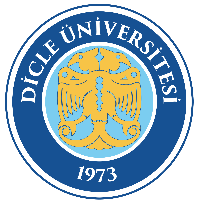   PERSONEL DAİRE BAŞKANLIĞIREKTÖRLÜK ÖĞRETİM GÖREVLİSİ KADROSU İLANINDABAŞVURULARININ ALINMASI VE SINAV İŞLEMLERİDoküman Kodu: PDB-İA-031  PERSONEL DAİRE BAŞKANLIĞIREKTÖRLÜK ÖĞRETİM GÖREVLİSİ KADROSU İLANINDABAŞVURULARININ ALINMASI VE SINAV İŞLEMLERİYürürlük Tarihi: 24.08.2022  PERSONEL DAİRE BAŞKANLIĞIREKTÖRLÜK ÖĞRETİM GÖREVLİSİ KADROSU İLANINDABAŞVURULARININ ALINMASI VE SINAV İŞLEMLERİRevizyon Tarihi/No:00/00